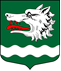 Администрация муниципального образования Раздольевское сельское поселение муниципального образования Приозерский муниципальный район Ленинградской областиПОСТАНОВЛЕНИЕот «28» апреля 2021 года                                                                           	    № 106В соответствии с Федеральным законом Российской Федерации от 06 октября 2003 года № 131-ФЗ «Об общих принципах организации местного самоуправления в Российской Федерации», Постановлением Правительства Ленинградской области от 14 ноября 2013 г. № 400 «Об утверждении государственной программы Ленинградской области "Обеспечение устойчивого функционирования и развития коммунальной и инженерной инфраструктуры и повышение энергоэффективности в Ленинградской области", Постановлением Правительства Ленинградской области от 29 декабря 2012 года № 463 "О государственной программе Ленинградской области "Развитие сельского хозяйства Ленинградской области", Постановлением Правительства РФ от 11.02.2021 № 161 «Об утверждении требований к региональным и муниципальным программам в области энергосбережения и повышения энергетической эффективности и о признании утратившими силу некоторых актов Правительства Российской Федерации и отдельных положений некоторых актов Правительства Российской Федерации, в соответствии со ст. 14 Федерального закона от 23.11.2009 N 261-ФЗ "Об энергосбережении и о повышении энергетической эффективности, и о внесении изменений в отдельные законодательные акты Российской Федерации" администрация муниципального образования Раздольевское сельское поселение ПОСТАНОВЛЯЕТ:1. Внести в паспорт муниципальной подпрограммы муниципального образования Раздольевское сельское поселение муниципального образования Приозерский муниципальный район Ленинградской области «Энергосбережение и повышение энергетической эффективности» изменения и утвердить в новой редакции.2. Настоящее постановление подлежит официальному опубликованию.3. Настоящее постановление вступает в силу на следующий день после его официального опубликования.4. Контроль за исполнением настоящего постановления оставляю за собой.И.о. главы администрации МОРаздольевское сельское поселение                                                         		   А.С. СапрыгинаИсп.: А.С. Сапрыгина, 66-718Разослано: Дело-1; Прокуратура-1О внесении изменений в постановление № 274 от 28.12.2019 «Об утверждении муниципальной программы «Обеспечение устойчивого функционирования и развития коммунальной инфраструктуры и повышение энергоэффективности в муниципальном образовании Раздольевское сельское поселения на 2020-2022 годы»»Паспорт Паспорт муниципальной подпрограммы муниципального образования Раздольевское сельское поселение муниципального образования Приозерский муниципальный район Ленинградской области «Энергосбережение и повышение энергетической эффективности»муниципальной подпрограммы муниципального образования Раздольевское сельское поселение муниципального образования Приозерский муниципальный район Ленинградской области «Энергосбережение и повышение энергетической эффективности»Полное наименование«Энергосбережение и повышение энергетической эффективности»Ответственный исполнитель муниципальной подпрограммыЗаместитель главы администрация муниципального образования Раздольевское сельское поселение муниципального образования Приозерский муниципальный район Ленинградской областиУчастники муниципальной подпрограммыАдминистрация муниципального образования Раздольевское сельское поселение муниципального образования Приозерский муниципальный район Ленинградской области, специализированные организации, Правительство Ленинградской областиЦели муниципальной подпрограммыСоздание комфортных условий жизнедеятельности в сельской местностиЗадачи муниципальной подпрограммы-обеспечение бесперебойной работыЦелевые индикаторы и показатели муниципальной подпрограммы-обеспечение бесперебойной подачи коммунальных услуг - %.Мероприятия по повышению энергетической эффективности - Техническое обслуживание и ремонт теплосетей; - Ремонт участка тепловой сети от ТК-2 до МКД по ул. Центральная, д.11 и между МКД по ул. Центральная д.9 – ул. Центральная д.10, д. Раздолье; - Ремонт участка тепловой сети от МКД по ул. Центральная, д.11 до ввода в МКД ул.Центральная д.1 и участки тепловой сети, проходящие по подвальным помещениям МКД дер.Раздолье; - Приобретение дизель-генератора для резервного энергоснабжения в котельной;  - Мероприятия по установке АИТП в жилищном фонде д. Раздолье, 6 шт.; - Замена котла КВр-1,0 на новый котел КВр-1,0 в котельной д. Раздолье; - Замена системы отопления с установкой геотермального теплового насоса в муниципальной бане д. Раздолье; - Оснащение приборами учета используемых энергетических ресурсов в жилищном фонде, в том числе с использованием интеллектуальных приборов учета, автоматизированных систем и систем диспетчеризации; - Энергосбережение и повышение энергетической эффективности жилищного фонда, в том числе по проведению энергоэффективного капитального ремонта общего имущества в многоквартирных домах; - Энергосбережение и повышение энергетической эффективности систем коммунальной инфраструктуры, направленное в том числе на развитие жилищно-коммунального хозяйства; - Энергосбережение в организациях с участием государства или муниципального образования и повышению энергетической эффективности этих организаций; - Стимулирование производителей и потребителей энергетических ресурсов, организаций, осуществляющих передачу энергетических ресурсов, проведению мероприятий по энергосбережению, повышению энергетической эффективности и сокращению потерь энергетических ресурсов; - Увеличение количества случаев использования в качестве источников энергии вторичных энергетических ресурсов и (или) возобновляемых источников энергии; - Энергосбережение в транспортном комплексе и повышение его энергетической эффективности, в том числе замещению бензина и дизельного топлива, используемых транспортными средствами в качестве моторного топлива, альтернативными видами моторного топлива - природным газом, газовыми смесями, сжиженным углеводородным газом, электрической энергией, иными альтернативными видами моторного топлива с учетом доступности использования, близости расположения к источникам природного газа, газовых смесей, электрической энергии, иных альтернативных видов моторного топлива и экономической целесообразности такого замещения; - Иные вопросы, определенные, органом местного самоуправления; -  Информационное обеспечение указанных в подпунктах "а" - "к" настоящего пункта мероприятий, в том числе информированию потребителей энергетических ресурсов об указанных мероприятиях и о способах энергосбережения и повышения энергетической эффективности.Этапы и сроки реализации муниципальной подпрограммы01.01.2020 - 31.12.2022 гг.Объем бюджетных ассигнований муниципальной подпрограммыОбъем ресурсного обеспечения реализации муниципальной подпрограммы составляет 21 715,506 тыс.руб., местный бюджет – 3 420,65 тыс.руб., областной бюджет – 18 294,45 тыс.руб. в том числе,федеральный бюджет - - 2020 год - местный бюджет – 2 297,77 тыс.руб.- 2020 год - областной бюджет – 13 870,26 тыс.руб.- 2020 год - федеральный бюджет – 0,00- 2021 год - местный бюджет – 481,400 тыс.руб.- 2021 год - областной бюджет – 4 424,20 тыс.руб.- 2021 год - федеральный бюджет – 0,00- 2022 год - местный бюджет – 500,00 тыс.руб.- 2022 год - областной бюджет – 0,00 тыс.руб.- 2022 год - федеральный бюджет – 0,00Ожидаемые результаты реализации муниципальной подпрограммы-обеспечение бесперебойной работы;-устранение причин возникновения аварийных ситуаций.